My Journal Day 1Monday February 1st 2021               Things that make me happy…..   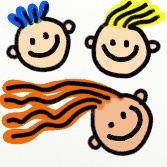 This is me!